Prüfling:	Fach:		Aufgabenstellung durch den Lehrer:	Leitfrage des Schülers:	1. Teil:	Präsentation2. Teil:	PrüfungsgesprächBesonderheiten:Gesamtergebnis:Bewertungsbogen zur Präsentationsleistung/-prüfung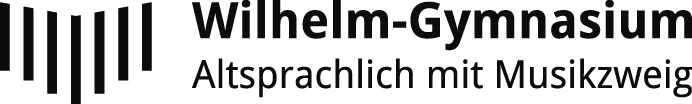 654321InhaltFachliche RichtigkeitBreite und Tiefe der DarstellungFachspracheLeitfrage und ReduktionPräsentationStrukturRhetorik/SpracheMedieneinsatz654321Fachliche RichtigkeitBreite und Tiefe von HintergrundwissenFlexibilität in der Argumentation und die Fähigkeit verschiedene Blickwinkel/Standpunkte einzunehmenUmgang mit Fragen und ImpulsenBegründungsfähigkeit bzgl. Aufbau und Reduktion der Präsentation